МИНИСТЕРСТВО ОБОРОНЫ РЕСПУБЛИКИ БЕЛАРУСЬМИНИСТЕРСТВО ЗДРАВООХРАНЕНИЯ РЕСПУБЛИКИ БЕЛАРУСЬ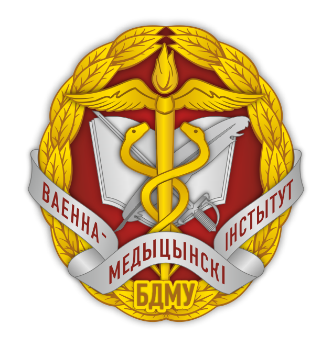 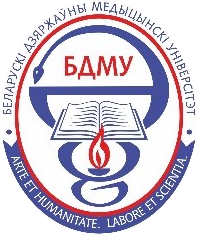 Учреждение образования
«Белорусский государственный медицинский университет» ВОЕННО-МЕДИЦИНСКИЙ ИНСТИТУТ ИНФОРМАЦИОННОЕ СООБЩЕНИЕУВАЖАЕМЫЕ КОЛЛЕГИ!Военно-медицинского института в учреждении образования «Белорусский государственный медицинский университет» приглашает Вас принять участие в работе научно-практической конференции с международным участием «Достижения военной медицины» приуроченной к 100-летию со дня рождения профессора Г.Х.Риппа. Основные направления работы конференции:Организация медицинского обеспечения войск (медицина катастроф);Военно-полевая хирургия;Военно-полевая терапия;Военная эпидемиология и военная гигиена;Сохранение и укрепление здоровья военнослужащих;Современные подходы в военном образовании.Конференция состоится 5 мая 2022 г. Регистрация участников будет проводиться с 13:00 до 14:00. Начало работы – 14:00.Место проведения: Центральный Дом офицеров. Республика Беларусь город Минск, ул. Красноармейская, 3 (станция метро Октябрьская).Форма проведения: очная.Формы участия: докладчик (устный доклад), публикация материалов конференции, слушатель. Участие в конференции и публикация материалов – бесплатные.Рабочие языки конференции: русский, белорусский.Желающим принять участие необходимо до 30 апреля 2022 года прислать на е-mail: Medjournal@bsmu.by заявку, с указанием формы участия, материалы (тезисы) для публикации, оформленные в соответствии с требованиями (материалы конференции будут опубликованы в журнале «Военная медицина»). Материалы, не отвечающие требованиям и (или) отправленные после указанного срока, к рассмотрению не принимаются. Оргкомитет оставляет за собой право на принятие решения о допуске к публикации по результатам рецензирования. За научное содержание и изложение материалов ответственность несет автор.Форма заявкиТРЕБОВАНИЯ К ОФОРМЛЕНИЮ МАТЕРИАЛОВУстный доклад продолжительностью не более 15 минут. Материалы для публикации (не более 3 страниц) должны быть размещены каждый в отдельном файле, в имени которого следует указать фамилию первого автора и сокращенное название работы (пример: Иванов Основные пути совершенствования). Оформление материалов (тезисов):Размер страницы – А4, поля – по 2 см с каждой стороны, отступ – абзацный, 1,25 см. Шрифт (гарнитура) – Times New Roman, размер (кегль) – 14, без переносов, уплотнения или разрежения. Межстрочный интервал – одинарный. Нумерация страниц не допускается.1-я строка – название работы: шрифт – заглавный полужирный, выравнивание по центру, без кавычек, точек и др.;2-я строка – фамилии, инициалы: перечисляются через запятую, шрифт – полужирный курсив, выравнивание по центру;3-я строка – полное название учреждения (учреждений), город, страна: шрифт – полужирный курсив, выравнивание по центру, со ссылкой на автора;Текст материалов (тезисов), включая следующие разделы: Актуальность, Цель, Материалы и методы, Результаты, Выводы. Каждый раздел начинается с нового абзаца, название раздела: шрифт – полужирный, выравнивание по ширине, с точкой.Пример оформления Для получения подробной информации обращаться: Кафедра военно-полевой хирургии военно-медицинского факультета военно-медицинского института в учреждении образования «Белорусский государственный медицинский университет».Е-mail: fildsurg@bsmu.byКонтактный телефон:Жидков Сергей Анатольевич, профессор кафедры военно-полевой хирургии, тел: +375 (29) 343 98 10ЗАЯВКА1.Фамилия, имя, отчество автора (авторов) (полностью)2.Место работы, занимаемая должность, ученая степень, ученое звание3.Название работы4.Форма участия(устный доклад, публикация материалов конференции)5.Докладчик (при наличии)(ФИО, ученая степень и звание)6.Контакты(ФИО, электронная почта (обязательно), телефон)АКТУАЛЬНЫЕ ПРОБЛЕМЫ ЗДОРОВЬЯ 1Иванов В.В., 2Петров П.П.1 Военно-медицинский институт в учреждении образования «Белорусский государственный медицинский университет», г. Минск, Республика Беларусь2УЗ «РНПЦ радиационной медицины и экологии человека», г. Гомель, Республика БеларусьАктуальность. Текст.Цель. Текст.Материалы и методы. Текст.Результаты. Текст.Выводы. Текст.